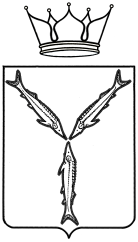 МИНИСТЕРСТВО ТРАНСПОРТА И ДОРОЖНОГО ХОЗЯЙСТВАСАРАТОВСКОЙ ОБЛАСТИПРИКАЗот 27.06.2017 № 01-01-12/141г. Саратов1. Установить с 23 июня 2017 года межмуниципальный маршрут регулярных перевозок междугородного сообщения по нерегулируемым тарифам «Турки – Саратов». Данному маршруту регулярных перевозок междугородного сообщения присвоить регистрационный номер маршрута 
7 – ММС, порядковый номер маршрута – 501.2. Установить следующий путь следования транспортных средств по межмуниципальному маршруту регулярных перевозок междугородного сообщения «Турки – Саратов»:в прямом направлении:– от начального остановочного пункта (Турки АС) – по улицам Советская, Мира, Ленина,  Железнодорожная далее по автомобильной дороге через с. Семеновка, с. Красный Полуостров до автостанции г. Аркадак 
(по улицам Льва Толстого, Чапаева, Ленина, Володарского, Шмидта, Чернышевского). От автостанции г. Аркадак по улицам Привокзальная, 



Ленина, Степная, Балашовская далее по автомобильной дороге через с. Ольшанка, с. Малиновка, с. Котоврас, с. Большой Мелик (по улице Калинина), с. Хоперское (по Ртищевскому шоссе) до автостанции г. Балашов (по Ртищевскому шоссе, улицам Энтузиастов, Орджоникидзе, 30 Лет Победы, Большая Садовая, Октябрьская, Фридриха Энгельса, Привокзальной площади). От автостанции г. Балашов по Привокзальной площади, улицам Фридриха Энгельса, Октябрьская, Большая Садовая, 30 лет Победы, Орджоникидзе, Энтузиастов, Саратовскому шоссе далее по автомобильной дороге через с. Барки, пос. Восход, с. Малая Семеновка, с. Казачка до автостанции г. Калининска. Далее по автомобильной дороге через с. Бутырки, р.п. Лысые Горы, с. Озерки, с. Песчаный Умет, с. Михайловка до г. Саратова. В черте г. Саратова по Новоастраханскому шоссе, улицам Политехническая, Беговая, Большая Садовая, Шелковичная, Емлютина, Рабочая, Большая Садовая, Московская до конечного остановочного пункта (Саратов АВ);в обратном направлении:– от конечного остановочного пункта (Саратов АВ) 
по 1-му Ленинскому проезду, улицам Емлютина, Кутякова, Большая Садовая, Рабочая, Емлютина, Белоглинская, Большая Садовая, 2-я Садовая, Политехническая, Новоастраханскому шоссе далее по автомобильной дороге через с. Михайловка, с. Песчаный Умет, с. Озерки, р.п. Лысые Горы, с. Бутырки до автостанции г. Калининска. Далее по автомобильной дороге через с. Казачка, с. Малая Семеновка, пос. Восход, с. Барки в г. Балашов (по Саратовскому шоссе, улицам Энтузиастов, Орджоникидзе, 30 лет Победы, Большая Садовая, Октябрьская, Фридриха Энгельса, Привокзальной площади) до автостанции. От автостанции г. Балашов по Привокзальной площади, улицам Фридриха Энгельса, Октябрьская, Большая Садовая, 30 Лет Победы, Орджоникидзе, Энтузиастов, Ртищевскому шоссе далее по автомобильной дороге через с. Хоперское (по Ртищевскому шоссе), с. Большой Мелик (по улице Калинина), с. Котоврас, с. Малиновка, с. Ольшанка до автостанции г. Аркадак (по улицам Балашовская, Степная, Ленина, Привокзальная). От автостанции г. Аркадак по улицам Чернышевского, Шмидта, Володарского, Ленина, Чапаева, Льва Толстого далее по автомобильной дороге через с. Красный Полуостров, с. Семеновка в р.п. Турки (по улицам Железнодорожная, Ленина, Мира, Советская) до начального остановочного пункта (Турки АС).Установить в пути следования транспортных средств по межмуниципальному маршруту регулярных перевозок междугородного сообщения «Турки – Саратов» следующие остановочные пункты:- Турки АС;- Семеновка;- Аркадак АС;- Ольшанка;- Малиновка;- Котоврас;- Большой Мелик;- Хоперское;- Балашов АС;- Восход;- Казачка;- Калининск АС;- Лысые Горы пов.;- Саратов АВ.Начальнику отдела организации транспортного обслуживания всеми видами пассажирского транспорта, включая такси управления транспорта 
Лыкину А.Э. включить сведения об установленных маршрутах в реестр межмуниципальных маршрутов регулярных перевозок в Саратовской области в течение 5 рабочих дней со дня издания настоящего приказа.5. Контроль за исполнением настоящего приказа возложить на заместителя министра Балакина С.Л.Министр										       Н.Н. ЧуриковОб установлении межмуниципального маршрута регулярных перевозокВ соответствии со статьей 12 Федерального закона от 13 июля 
2015 года № 220-ФЗ «Об организации регулярных перевозок пассажиров и багажа автомобильным транспортом и городским наземным электрическим транспортом в Российской Федерации и о внесении изменений в отдельные законодательные акты Российской Федерации», с частью 1 статьи 4 Закона Саратовской области от 28 марта 2016 года № 31-ЗСО «Об отдельных вопросах организации регулярных перевозок пассажиров и багажа автомобильным транспортом и городским наземным электрическим транспортом в Саратовской области» и постановлением Правительства Саратовской области от 13 апреля 2017 года № 180-П «О порядке установления, изменения и отмены межмуниципальных маршрутов регулярных перевозок на территории области», ПРИКАЗЫВАЮ: